О внесении изменений в постановление администрации города Канска от 27.10.2011 № 2044	В целях приведения в соответствие с законодательством Российской Федерации, на основании постановления администрации г. Канска от 03.12.2010 № 2048 «О порядке формирования муниципального задания в отношении муниципальных бюджетных, автономных и казенных учреждений, финансовом обеспечении выполнения муниципального задания», руководствуясь ст. 30, 35 Устава города Канска, ПОСТАНОВЛЯЮ:Внести в постановление администрации г. Канска от 27.10.2011 № 2044  «Об утверждении ведомственного перечня муниципальных услуг (работ), оказываемых (выполняемых) муниципальными бюджетными учреждениями физической культуры, спорта и молодежной политики, в качестве основных видов деятельности» (далее – Постановление), следующие изменения:Приложение к Постановлению изложить в новой редакции, согласно приложению к настоящему постановлению.Консультанту главы города по связям с общественностью отдела организационной работы, делопроизводства, кадров и муниципальной службы (Н.И. Никонова) опубликовать настоящее постановление в газете «Официальный Канск» и разместить на официальном сайте муниципального образования город Канск в сети Интернет.Контроль за исполнением настоящего постановления возложить на заместителя главы города по социальной политике Н.И. Князеву.Настоящее постановление вступает в силу со дня его официального опубликования и распространяется на правоотношения, возникшие с 01.01.2014 года.Глава города Канска                                                                                  Н.Н. КачанПриложениек постановлению		администрации г. Канскаот 02.07.2014 г. № 972Приложениек постановлениюадминистрации г. Канскаот 27.10.2011 г.  № 2044Ведомственный перечень  муниципальных услуг (работ),оказываемых (выполняемых) муниципальными  бюджетными учреждениями в сфере физической культуры, спорта и молодежной политики в качестве основных видов деятельностиНачальник Отдела ФКСТиМП                                                                                                                                                      Т.А. Бажина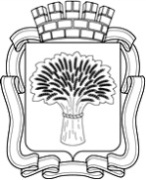 Российская ФедерацияАдминистрация города Канска
Красноярского краяПОСТАНОВЛЕНИЕРоссийская ФедерацияАдминистрация города Канска
Красноярского краяПОСТАНОВЛЕНИЕРоссийская ФедерацияАдминистрация города Канска
Красноярского краяПОСТАНОВЛЕНИЕРоссийская ФедерацияАдминистрация города Канска
Красноярского краяПОСТАНОВЛЕНИЕ02.07.2014 г.№972№ п/пНаименованиемуниципальнойуслуги (работы)Категории потребителей муниципальной услуги (работы)Перечень и единицы измерения показателейобъема (содержания) муниципальной услуги (работы)Показатели, характеризующие качествомуниципальной услуги (работы)Наименованиямуниципальных учреждений (групп учреждений), оказывающих муниципальную услугу (выполняющих работу)123456Муниципальные услугиМуниципальные услугиМуниципальные услугиМуниципальные услугиМуниципальные услугиМуниципальные услуги1Реализация образовательных программ  дополнительного образования физкультурно-спортивной направленности по видам спорта (подготовка обучающихся от начальной подготовки до совершенствования спортивного мастерства и спортивно-оздоровительных группах)Дети в возрасте от 6 до 18 лет, молодежь в возрасте до 24 летКоличество обучающихся в соответствии с планами комплектования учебных групп (человек)- обеспечение сохранности контингента обучающихся (процент, определяется как отношение количества обучающихся на отчетную дату к количеству обучающихся согласно планам комплектования).- присвоение спортивных разрядов и званий согласно требованиям ЕВСК (человек, абсолютная величина).- процент отклонения  завоеванных призовых мест от запланированных (процент, определяется как разница между 100% и отношением количества завоеванных призовых мест на отчетную дату  к плановому количеству запланированных призовых мест).муниципальные, бюджетные образовательные учреждения дополнительного образования детей детские юношеские спортивные школы2Организация и проведение занятий физкультурно-спортивной направленности в клубах по месту жительства гражданЖители городаКоличество занимающихся (чел.), часы доступа (час.)- отсутствие случаев травматизма, связанных с нарушениями техники безопасности при проведении занятий физической культурой и спортом (абсолютная величина)- доля приходящих на занятия детей и молодежи в возрасте до 18 лет (процент от общего количества посетителей)- участие в спортивно-массовых мероприятиях клубного и городского уровней (количество соревнований, абсолютная величина)МБУ ФОК «Текстильщик»3Организация досуговой деятельностиМолодежьот 14-30 летКоличество занимающихся в кружках, секциях, клубах разной направленности(чел.)- доля занимающихся на постоянной основе                      (сохранение численности контингента) (проценты; определяются как отношение числа занимающихся более 1 года (месяца) к общему числу занимающихся)- прирост численности занимающихся  по отношению к предыдущему отчетному периоду (проценты; определяется как отношение числа занимающихся на текущий период к числу занимающихся на предыдущий период).- доля молодежи из категории лиц, находящихся в социально опасном положении, лиц попавших в  трудную жизненную ситуации (проценты; определяется как отношение числа занимающихся из указанной категории  к общему  числу занимающихся)МБУ «ММЦ»4Вовлечение в проектную деятельность общественных  молодежных объединенийМолодежьот 14-30 летКоличество заявленных проектов (шт.),количество поддержанных проектов (шт.)- увеличение числа проектов,  поддержанных на различных конкурсах, по сравнению с предыдущим периодом (количество; абсолютный показатель);МБУ «ММЦ»5Вовлечение молодежи в социальную практику и деятельность  молодежных объединений Молодежьот 14-30 летКоличество молодых людей, участвующих  в деятельности молодежных объединений (чел.)- удельный вес молодых граждан проживающих в городе Канске являющихся членами или участниками патриотических объединений, участниками клубов патриотического воспитания муниципальных учреждений, в их общей численности; - удельный вес молодых граждан, вовлеченных в добровольческую деятельность, в их общей численности.МБУ «ММЦ»Муниципальные работыМуниципальные работыМуниципальные работыМуниципальные работыМуниципальные работыМуниципальные работы6Предоставление спортивных сооружений для проведения учебного процесса для общеобразовательных учреждений и тренировочного процесса для учреждений дополнительного образования физкультурно-спортивной направленности и сборных команд города по игровым видам спортаУчащиеся общеобразовательных школ и обучающиеся ДЮСШ и сборные команды городаКоличество доступов (час)- количество предоставленных часов для занятий (процент от плана занятий)МБУ ФОК «Текстильщик», МБОУ ДОД ДЮСШ им. В.И. Стольникова7Предоставление спортивных сооружений для проведения соревнований и спортивно-массовых мероприятий различного уровня (в соответствии с календарным планом)Жители городаКоличество мероприятий - доля заявок (обращений) потребителей, поступивших в электронной форме, на бумажном носителе и в устной форме (процент отклонения количества участников от заявленного в плане)муниципальные, бюджетные образовательные учреждения дополнительного образования детей детские юношеские спортивные школы, МБУ ФОК «Текстильщик»8Организация и проведение, в соответствии с календарным планом, физкультурно-массовых мероприятий разного уровня:-муниципального-регионального-всероссийскогоЖители городаКоличество мероприятий (единиц)- количество проведенных мероприятий в соответствии с календарным планом (процент отклонения от плана)муниципальные, бюджетные образовательные учреждения дополнительного образования детей детские юношеские спортивные школы, МБУ ФОК «Текстильщик»9Обеспечение доступа к спортивным объектамЛьготные категории населенияКоличество доступов (час)- количество часов предоставленных для посетителей спортивных объектов в год (час, абсолютная величина);МБУ ФОК «Текстильщик», МБОУ ДОД ДЮСШ10Организация  и проведение досуговой деятельности (согласно календарному плану мероприятий)Молодежьот 14-30 летМероприятие (единиц)- количество проведенных мероприятий в соответствии с календарным планом (процент отклонения от плана)МБУ «ММЦ»